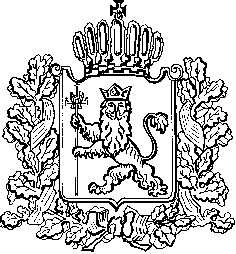 ИЗБИРАТЕЛЬНАЯ КОМИССИЯ ВЛАДИМИРСКОЙ ОБЛАСТИПОСТАНОВЛЕНИЕ31.08.2021									№ 250В целях обеспечения открытости и гласности в деятельности избирательных комиссий, обеспечения сохранности избирательных бюллетеней в период их хранения в дни голосования 17, 18 и 19 сентября 2021 года, руководствуясь пунктом 5 статьи 3, пунктом 10 статьи 23, статьей 30 Федерального закона «Об основных гарантиях избирательных прав и права на участие в референдуме граждан Российской Федерации», пунктом 1.7 постановления Центральной избирательной комиссии Российской Федерации от 14 июля 2021 года № 20/169-8 «О видеонаблюдении при проведении выборов депутатов Государственной Думы Федерального Собрания Российской Федерации восьмого созыва», Избирательная комиссия Владимирской области постановляет:1. Утвердить перечень избирательных участков, на которых осуществляется видеонаблюдение при проведении выборов депутатов Государственной Думы Федерального Собрания Российской Федерации восьмого созыва (прилагается).2. Территориальным и участковым избирательным комиссиям организовать применение средств видеонаблюдения в соответствии с Порядком применения средств видеонаблюдения при проведении выборов депутатов Государственной Думы Федерального Собрания Российской Федерации восьмого созыва, утвержденным постановлением Центральной избирательной комиссии Российской Федерации от 14 июня 2021 года № 20/169-8 «О видеонаблюдении при проведении выборов депутатов Государственной Думы Федерального Собрания Российской Федерации восьмого созыва», в том числе определить лиц,  из числа членов соответствующих комиссий, ответственных за работу со средствами видеонаблюдения и трансляции изображения.3. Направить настоящее постановление в Центральную избирательную комиссию Российской Федерации, Министерство цифрового развития, связи и массовых коммуникаций Российской Федерации и в территориальные избирательные комиссии Владимирской области.4. Опубликовать настоящее постановление в сетевом издании «Вестник Избирательной комиссии Владимирской области», а также разместить на официальном сайте Избирательной комиссии Владимирской области в информационно-телекоммуникационной сети Интернет.Приложение
к Постановлению Избирательной комиссии Владимирской области
от 31.08.2021 № 250Перечень избирательных участков, на которых осуществляется видеонаблюдение при проведении выборов депутатов Государственной Думы Федерального Собрания Российской Федерации восьмого созываО перечне избирательных участков, на которых осуществляется видеонаблюдение при проведении выборов депутатов Государственной Думы Федерального Собрания Российской Федерации восьмого созываПредседатель Избирательной комиссии  В.А. МинаевСекретарь Избирательной комиссииН.А. Ульева№ п/пНомер УИКАдрес нахождения помещения для голосования участковойизбирательной комиссии11601657, Владимирская область, Александровский район, город Александров, улица Геологов, дом 1, здание ГГЭ-3024601653, Владимирская область, Александровский район, город Александров, улица Заводская, дом 13, здание бывшего опорного пункта милиции35601650, Владимирская область, Александровский район, город Александров, улица Стрелецкая набережная, дом 1, здание МБУК «Клуб «Искож»47601655, Владимирская область, Александровский район, город Александров, улица Базунова, здание МБУ МО г. Александров «ЦФКиСДЮ«Рекорд»59601655, Владимирская область, Александровский район, город Александров, улица Королева, дом 6, здание МБУК ККЗ «Южный»610601655, Владимирская область, Александровский район, город Александров, улица Кубасова, дом10, здание МБОУ СОШ № 13711601655, Владимирская область, Александровский район, город Александров, улица Королева, дом 2, здание МБУ «ФОК «Олимп»812601655, Владимирская область, Александровский район, город Александров, улица Терешковой, дом 5, здание ОГОУ СПО «Александровский промышленно-гуманитарный колледж»913601655, Владимирская область, Александровский район, город Александров, улица Королева, дом 2, здание МБУ «ФОК «Олимп»1014601655, Владимирская область, Александровский район, город Александров, улица Ческа-Липа, дом 5, здание МБОУ Гимназии №21115601655, Владимирская область, Александровский район, город Александров, улица Ческа-Липа, дом 5, здание МБОУ Гимназии №21216601650, Владимирская область, Александровский район, город Александров, улица Красный переулок, дом 8, здание МУП «Александровэлектросеть»1317601650, Владимирская область, Александровский район, город Александров, улица Ленина, дом 24, здание МБУДО «АРЦДО «Дар»1418601650, Владимирская область, Александровский район, город Александров, улица Ленина, дом 24, здание МБУДО «АРЦДО «Дар»1519601650, Владимирская область, Александровский район, город Александров, улица Восстания 1905 года, дом 3, здание МБОУ СОШ № 11620601650, Владимирская область, Александровский район, город Александров, улица Первомайская, дом 89, здание МБУДО «Александровская районная детская школа искусств»1721601654, Владимирская область, Александровский район, город Александров, улица Перфильева, дом 3а, здание МБОУ СОШ №141822601650, Владимирская область, Александровский район, город Александров, улица Ленина, дом 5, здание МБУК «Центральная библиотека»1923601651, Владимирская область, Александровский район, город Александров, улица Маяковского, дом 50, здание МБОУ СОШ №32024601651, Владимирская область, Александровский район, город Александров, улица Маяковского, дом 30, здание МУП «Александровские тепловые системы»2125601652, Владимирская область, Александровский район, город Александров, улица Советская, дом 25а, здание МБОУ СОШ №32226601630, Владимирская область, Александровский район, поселок Балакирево, улица Вокзальная, дом 15, здание МКУ ДК «Юность»2327601630, Владимирская область, Александровский район, поселок Балакирево, квартал Юго-Западный, дом 1 а, МБОУ СОШ № 362428601630, Владимирская область, Александровский район, поселок Балакирево, улица Юго-Западный квартал, дом 1а, здание МБОУ СОШ №362552601640, Владимирская область, Александровский район, город Карабаново, улица Торговая площадь, дом 3, здание МБУК «Дом культуры»2653601642, Владимирская область, Александровский район, город Карабаново, улица Площадь Лермонтова, дом 15, здание МБОУ СОШ №82754601642, Владимирская область, Александровский район, город Карабаново, улица Площадь Лермонтова, дом 15, здание МБОУ СОШ №82855601642, Владимирская область, Александровский район, город Карабаново, улица Мира, дом 11, здание МБУДО «АРЦДО «Дар»2956601640, Владимирская область, Александровский район, город Карабаново, улица Вокзальная, дом 11, здание МБОУ СОШ №93057601642, Владимирская область, Александровский район, город Карабаново, улица Победы, дом 7, здание МБОУ СОШ №73158601670, Владимирская область, Александровский район, город Струнино, улица Фрунзе, дом 1, здание МБОУ СОШ №113259601671, Владимирская область, Александровский район, город Струнино, улица Шувалова, дом 14а, здание МБОУ СОШ №103360601670, Владимирская область, Александровский район, город Струнино, улица Клубный переулок, дом 1, здание МКДУ «Струнинский Дом культуры», малый зал3461601671, Владимирская область, Александровский район, город Струнино, улица Воронина, дом 3, здание МУ «Дом спорта»3562601671, Владимирская область, Александровский район, город Струнино, улица Заречная, дом 9, здание МБОУ СОШ №103663601671, Владимирская область, Александровский район, город Струнино, улица Шувалова, дом 14а, здание МБОУ СОШ №103764601654, Владимирская область, Александровский район, город Александров, улица Перфильева, дом 3а, здание МБОУ СОШ №143865601652, Владимирская область, Александровский район, город Александров, улица Кольчугинская, дом 41, Филиал ГУП «ДРСУ-3»«Александровское ДРСУ»3966601630, Владимирская область, Александровский район, поселок Балакирево, улица Октябрьская, дом 2, ГБОУ ВО «Балакиревский гуманитарно-правовой колледж»4067601655, Владимирская область, Александровский район, город Александров, улица Кубасова, дом10, здание МБОУ СОШ № 134168601655, Владимирская область, Александровский район, город Александров, улица Ческа-Липа, дом 5, здание МБОУ Гимназии №24276601010, Владимирская область, Киржачский район, город Киржач, улица Заводская, 14а, здание начальной общеобразовательной школы г. Киржач4377601010, Владимирская область, Киржачский район, город Киржач, улица Серёгина, 24, здание РОСТО4479601010, Владимирская область, Киржачский район, город Киржач, улица Набережная, 9, здание Центра детского творчества4580601010, Владимирская область, Киржачский район, город Киржач, улица 50 Лет Октября, 14, помещение административного здания мебельной фабрики4681601010, Владимирская область, Киржачский район, город Киржач, улица Вокзальная, 26, здание ДРСУ4783601012, Владимирская область, Киржачский район, город Киржач, улица Мичурина, 4, здание Киржачского машиностроительного колледжа4884601012, Владимирская область, Киржачский район, город Киржач, улица 40 лет Октября, 17, здание средней школы № 54985601021, Владимирская область, Киржачский район, город Киржач, микрорайон Красный Октябрь, улица Садовая, 51, здание средней школы № 75086601021, Владимирская область, Киржачский район, город Киржач, микрорайон Красный Октябрь, улица Пушкина, 29, здание машиностроительного колледжа5187601021, Владимирская область, Киржачский район, город Киржач, микрорайон Красный Октябрь, улица Пушкина, 27, здание средней школы №65288601021, Владимирская область, Киржачский район,город Киржач, микрорайон Красный Октябрь, улица Октябрьская, 14, здание МО ЦДО «Ровесник»5399601023, Владимирская область, Киржачский район, поселок Першино, улица Школьная, 4а, здание Дома культуры54106601785, Владимирская область, Кольчугинский район, город Кольчугино, улица Темкина, дом 6, помещение Центра культуры, молодёжной политики и туризма55107601785, Владимирская область, Кольчугинский район, город Кольчугино, улица 3 Интернационала, дом 73, помещение Детско-юношеской спортивной школы56108601785, Владимирская область, Кольчугинский район, город Кольчугино, улица 50 лет СССР, дом 3, помещение средней школы № 757109601785, Владимирская область, Кольчугинский район, город Кольчугино, улица Ленина, дом 4, помещение Межпоселенческой центральной библиотеки58110601784, Владимирская область, Кольчугинский район, город Кольчугино, улица Луговая, дом 1а, помещение клуба ФГКУ Комбината «Стандарт» Росрезерва59111601782, Владимирская область, Кольчугинский район, город Кольчугино, улица Молодёжная, дом 2, помещение КТОС № 560112601784, Владимирская область, Кольчугинский район, город Кольчугино, улица Гагарина, дом 8, помещение средней школы № 561113601785, Владимирская область, Кольчугинский район, город Кольчугино, улица Дружбы, дом 13, помещение КТОС № 462114601785, Владимирская область, Кольчугинский район, город Кольчугино, улица Дружбы, дом 14, помещение средней школы № 163115601784, Владимирская область, Кольчугинский район, город Кольчугино, улица Гагарина, дом 8, помещение средней школы № 564116601785, Владимирская область, Кольчугинский район, город Кольчугино, улица Ленина, дом 17, помещение Центра внешкольной работы65117601782, Владимирская область, Кольчугинский район, город Кольчугино, улица Садовая, дом 46, помещение средней школы № 466118601782, Владимирская область, Кольчугинский район, город Кольчугино, улица Садовая, дом 46, помещение средней школы № 467119601787, Владимирская область, Кольчугинский район, город Кольчугино, улица Шмелева, дом 7, помещение детского клуба «Парус»68120601787, Владимирская область, Кольчугинский район, город Кольчугино, улица Шмелева, дом 3, помещение клуба «Хозяюшка»69121Участковый пункт полиции ОМВД России по Кольчугинскому району, г. Кольчугино, ул. Мира, д. 370122601786, Владимирская область, Кольчугинский район, город Кольчугино, улица Металлургов, дом 1, помещение ГБОУ СПО Владимирской области «Кольчугинский политехнический колледж»71123601781, Владимирская область, Кольчугинский район, город Кольчугино, улица Мира, дом 4, помещение средней школы № 672124601781, Владимирская область, Кольчугинский район, город Кольчугино, улица Мира, дом 4, помещение средней школы № 673125601761, Владимирская область, Кольчугинский район, город Кольчугино, посёлок Белая Речка, улица Школьная, дом 12а, помещение КТОС № 874127601755, Владимирская область, Кольчугинский район, поселок Бавлены, площадь Мира, дом 1а, помещение «Культурно-досугового объединения Бавленского сельского поселения»75150601144, Владимирская область, Петушинский район, город Петушки, улица Школьная, дом 2, здание МБОУ СОШ № 2 им. А.Г. Манько г. Петушки76151601144, Владимирская область, Петушинский район, город Петушки, улица Советская площадь, дом 17, здание МБУК «Петушинский РДК»77155601144, Владимирская область, Петушинский район, город Петушки, улица Полевой проезд, дом 4, административное здание Петушинский филиал ООО «Владимиртеплогаз»78156601144, Владимирская область, Петушинский район, город Петушки, улица Московская, дом 22А, здание ГБПОУ ВО «Петушинский промышленно-гуманитарный колледж»79181601110, Владимирская область, Петушинский район, город Костерево, улица Писцова, дом 26, здание МБУ КДЦ80183601110, Владимирская область, Петушинский район, город Костерево, улица Пионерская, дом 7, здание МБОУ «Костеревская СОШ № 2»81184601110, Владимирская область, Петушинский район, город Костерево, улица Южная, дом 8, здание МБОУ «Костеревская СОШ № 1»82185601110, Владимирская область, Петушинский район, город Костерево, улица Горького, дом 2, здание Администрации города83186601110, Владимирская область, Петушинский район, город Костерево-1, -, -, здание МБОУ «Костеревская СОШ № 3»84187601120, Владимирская область, Петушинский район, город Покров, улица Ленина, дом 107, здание МБОУ «Начальная общеобразовательная школа»85188601120, Владимирская область, Петушинский район, город Покров, улица Больничный проезд, дом 2, нежилое помещение дома 286189601120, Владимирская область, Петушинский район, город Покров, улица Пролетарская, д.25, здание МБДОУ «Детский сад № 2» г. Покров87190601120, Владимирская область, Петушинский район, город Покров, улица Советская, дом 40, здание МБУ «Покровская городская библиотека»88191601120, Владимирская область, Петушинский район, город Покров, улица 3 Интернационала, дом 39, здание МБУДО «ДШИ г. Покров»89192601120, Владимирская область, Петушинский район, город Покров, улица Быкова, дом 1А, здание МБДОУ «Детский сад № 3»90193601120, Владимирская область, Петушинский район, Покров, ул. 3 Интернационала, д.5291195601125, Владимирская область, Петушинский район, поселок Вольгинский, улица Старовская, дом 9, здание МБУ «Вольгинский КДЦ»92196601125, Владимирская область, Петушинский район, поселок Вольгинский, улица Старовская, дом 23, здание МБОУ Вольгинская СОШ 93207601130, Владимирская область, Петушинский район, поселок Городищи, улица Ленина, дом 4, здание МКУ «Городищинский КДЦ»94208601130, Владимирская область, Петушинский район, поселок Городищи, улица Константина Соловьева, дом 4, зданиеМБОУ СОШ пос. Городищи 95215601246, Владимирская область, Собинский район, муниципальное образование Копнинское, село Заречное, улица Парковая, дом 14, здание МБУК Зареченский СДК96217601211, Владимирская область, Собинский район, муниципальное образование Воршинское, село Ворша, улица Молодежная, дом 19, здание МБУК «Воршинский СДК»97224601220, Владимирская область, Собинский район, поселок Ставрово, улица Советская, дом 22, здание администрации98225601220, Владимирская область, Собинский район, поселокСтаврово, улица Октябрьская, дом 118в, здание МБУК «Центр культуры и спорта п.Ставрово»99226601220, Владимирская область, Собинский район, поселокСтаврово, улица Школьная, дом 6, здание МБОУ Ставровская СОШ100227601220, Владимирская область, Собинский район, поселок Ставрово, улица Советская, дом 13, здание МКУК «Межпоселенческая централизованная библиотечная система» Собинского района101235601202, Владимирская область, Собинский район, город Собинка, улица Гагарина, дом 22, МБОУ СОШ №1г.Собинки (здание новой школы)102236601202, Владимирская область, Собинский район, город Собинка, улица Гагарина, дом 22, МБОУ СОШ №1г.Собинки (здание новой школы)103237601204, Владимирская область, Собинский район, город Собинка, улица Димитрова, дом 8, здание МБУ «Центр культуры и досуга» г.Собинки104238601204, Владимирская область, Собинский район, город Собинка, улица Димитрова, дом 7, здание ГБПОУ Владимирской области «Владимирский индустриальный колледж»105239601204, Владимирская область, Собинский район, город Собинка, улица Димитрова, дом 24а, здание дома творчества детей и юношества106240601204, Владимирская область, Собинский район, город Собинка, улица Чайковского, дом 3а, здание МБОУ СОШ №4 г.Собинки107241601204, Владимирская область, Собинский район, город Собинка, улица Чайковского, дом 3а, здание МБОУ СОШ №4 г.Собинки108242601201, Владимирская область, Собинский район, город Собинка, улица Красная звезда, дом 16, здание МБОУ ООШ №2 г.Собинки109243601241, Владимирская область, Собинский район, город Лакинск, улица Лермонтова, дом 48, здание МБОУ СОШ №1 г.Лакинска110244601241, Владимирская область, Собинский район, город Лакинск, улица Лермонтова, дом 48, здание МБОУ СОШ №1 г.Лакинска111245601243, Владимирская область, Собинский район, город Лакинск, улица Кирова, дом 2, здание МБОУ СОШ №2 г.Лакинска112246601243, Владимирская область, Собинский район, город Лакинск, улица Кирова, дом 2, здание МБОУ СОШ №2 г.Лакинска113247601240, Владимирская область, Собинский район, город Лакинск, улица Центральная площадь, дом 6, здание МБУК «Лакинский городской Дом культуры»114248601240, Владимирская область, Собинский район, город Лакинск, улица Центральная площадь, дом 6, здание МБУК «Лакинский городской Дом культуры»115249601240, Владимирская область, Собинский район, город Лакинск, улица Проспект Ленина, дом 57а, здание МУС «Стадион»116255601800, Владимирская область, Юрьев-Польский район, город Юрьев - Польский, улица 1 Мая, дом 74, здание ГБОУ СПО ВО «Юрьев-Польский индустриально-гуманитарный колледж»117260601800, Владимирская область, Юрьев-Польский район, г. Юрьев-Польский, здание МБДОУ«Детский сад №9 «Золотой ключик» комбинированного вида», ул. Вокзальная, д.13118261601800, Владимирская область, Юрьев-Польский район, город Юрьев - Польский, улица Набережная, дом 18, здание МБОУ «Основная общеобразовательная школа №2»119282601810, Владимирская область, Юрьев-Польский район, село Небылое, улица Первомайская, дом 2, здание Администрации муниципального образования Небыловское»120293601830, Владимирская область, Юрьев-Польский район, село Сима, улица Советская, дом 47, здание администрации муниципального образования Симское121294601830, Владимирская область, Юрьев-Польский район, город Юрьев - Польский, улица Луговая, дом 16, помещение МКУ «Многофункциональный центр предоставления государственных и муниципальных услуг Юрьев-Польского района»122299601270, Владимирская область, Суздальский район, муниципальное образование Боголюбовское сельское поселение, поселок Боголюбово, улица Ленина, дом 26А, здание МБОУ «Боголюбовская СОШ имени чемпионки мира по шахматам Е.И. Быковой»123300601270, Владимирская область, Суздальский район, поселок Боголюбово, улица Заводская, дом 1В, здание МКУК «БКДО»124304601278, Владимирская область, Суздальский район, муниципальное образование Боголюбовское сельское поселение, поселок Сокол, дом 16, здание МБОУ «Сокольская СОШ»125305601275, Владимирская область, Суздальский район, муниципальное образование Боголюбовское сельское поселение, село Новое, улица Молодежная, дом 2Б, здание МБУК «ММКДЦ»126311601280, Владимирская область, Суздальский район, муниципальное образование Новоалександровское Суздальского района, село Сновицы, улица Школьная, дом 1, здание МБОУ «Сновицкая СОШ имени С.Н. Белкина»127317601273, Владимирская область, Суздальский район, село Павловское, улица Школьная, дом 16, здание МБОУ «Павловская СОШ»128322601271, Владимирская область, Суздальский район, поселок Садовый, улица Центральная, дом 1А, здание МКУК Павловский КДЦ129326601263, Владимирская область, Суздальский район, муниципальное образование Селецкое, поселок Красногвардейский, улица Октябрьская, дом 17, здание МБОУ «Красногвардейская СОШ»130331601261, Владимирская область, Суздальский район, поселок Новый, улица Центральная, дом 3, здание ФГБНУ «Верхневолжский федеральный аграрный научный центр»131338601293, Владимирская область, Суздальский район, муниципальное образование городское поселение город Суздаль, улица Ленина, дом 50, здание ГБПОУ ВО «СИГК»132339601293, Владимирская область, Суздальский район, муниципальное образование городское поселение город Суздаль, улица Лоунская, дом 7А, здание МБОУ СОШ №1 г. Суздаля133340601293, Владимирская область, Суздальский район, муниципальное образование городское поселение город Суздаль, улица Красная площадь, дом 5, здание МБУК «ЦКД г.Суздаля»134341601291, Владимирская область, Суздальский район, муниципальное образование городское поселение город Суздаль, улица Гоголя, дом 37, помещение спортивного зала135342601291, Владимирская область, Суздальский район, муниципальное образование городское поселение город Суздаль, улица Гоголя, дом 37, помещение спортивного зала136345600021, Владимирская область, город Владимир, Ленинский район, улица Мира, дом 8, МАОУ ДОД Дворец детского (юношеского) творчества137346600022, Владимирская область, город Владимир, Ленинский район, улица Завадского, дом 7, МБОУ СОШ № 31138347600014, Владимирская область, город Владимир, Ленинский район, проспект Строителей, дом 11, Педагогический институт ВлГУ139348600015, Владимирская область, город Владимир, Ленинский район, улица Красноармейская, дом 40, МБОУ СОШ № 16140350600015, Владимирская область, город Владимир, Ленинский район, улица Чайковского, дом 25, ГБПОУВО «Владимирский экономико-технологический колледж»141351600028, Владимирская область, город Владимир, Ленинский район, улица Балакирева, дом 21, МБОУ СОШ № 11142352600028, Владимирская область, город Владимир, Ленинский район, улица Балакирева, дом 21, МБОУ СОШ № 11143353600022, Владимирская область, город Владимир, Ленинский район, проспект Ленина, дом 53, ГКУ ВО «Управление социальной защиты населения по городу Владимиру»144354600022, Владимирская область, город Владимир, Ленинский район, улица Завадского, дом 7, МБОУ СОШ № 31145355600022, Владимирская область, город Владимир, Ленинский район, улица Завадского, дом 7, МБОУ СОШ № 31146357600022, Владимирская область, город Владимир, Ленинский район, улица Верхняя Дуброва, дом 2А, МБОУ СОШ № 32147358600022, Владимирская область, Ленинский, Владимир, Верхняя Дуброва, 2А148359600022, Владимирская область, город Владимир, Ленинский район, улица Василисина, дом 22Б, ГБПОУ ВО «Владимирский областной колледж культуры и искусства»149360600022, Владимирская область, город Владимир, Ленинский район, улица Верхняя Дуброва, дом 32Б, МБОУ СОШ № 37150361600037, Владимирская область, город Владимир, Ленинский район, улица Сперанского, дом 19, МАОУ СОШ № 49151362600037, Владимирская область, город Владимир, Ленинский район, улица Нижняя Дуброва, дом 28А, МБОУ СОШ № 39152363600037, Владимирская область, город Владимир, Ленинский район, улица Нижняя Дуброва, дом 28А, МБОУ СОШ № 39153364600015, Владимирская область, город Владимир, Ленинский район, улица Парижской Коммуны, дом 45А, МБОУ СОШ № 9154365600015, Владимирская область, город Владимир, Ленинский район, улица Парижской Коммуны, дом 45Б, МАОУ «Лингвистическая гимназия № 23»155366600015, Владимирская область, город Владимир, Ленинский район, улица Парижской Коммуны, дом 45Б, МАОУ «Лингвистическая гимназия № 23»156367600033, Владимирская область, город Владимир, Ленинский район, улица Диктора Левитана, дом 37А, МБОУ СОШ № 43157368600001, Владимирская область, город Владимир, Ленинский район, улица Разина, дом 2, МБОУ СОШ № 41158369600021, Владимирская область, город Владимир, Ленинский район, улица Диктора Левитана, дом 4, МБУДО «ДМШ № 1»159370600001, Владимирская область, город Владимир, Ленинский район, проспект Ленина, дом 8, МБОУ СОШ № 6160371600001, Владимирская область, город Владимир, Ленинский район, улица Дворянская, дом 27, ГБПОУ ВО «Владимирский авиамеханический колледж»161372600001, Владимирская область, город Владимир, Ленинский район, проспект Ленина, дом 8А, ГАОУ ДПО ВО «Владимирский институт развития образования им. Л.И. Новиковой»162374600000, Центральный Федеральный округ, Владимирская область, Ленинский район, Владимир, ул. Стрелецкая, 7а163375600901, Владимирская область, город Владимир, Ленинский район, микрорайон Юрьевец, улица Институтский городок, дом 20, МБОУ СОШ № 42164376600901, Владимирская область, город Владимир, Ленинский район, микрорайон Юрьевец, улица Институтский городок, дом 7, МБОУ СОШ № 44165377600901, Владимирская область, город Владимир, Ленинский район, микрорайон Юрьевец, улица Институтский городок, дом 20, МБОУ СОШ № 42166378600901, Владимирская область, город Владимир, Ленинский район, микрорайон Юрьевец, улица Ноябрьская, дом 3, МБУК КДК Филиал ДК «Юрьевец»167379600902, Владимирская область, город Владимир, Ленинский район, микрорайон Энергетик, улица Энергетиков, дом 1, МБОУ СОШ № 45168380600902, Владимирская область, город Владимир, Ленинский район, микрорайон Энергетик, улица Энергетиков, дом 1, МБОУ СОШ № 45169381600022, Владимирская область, город Владимир, Ленинский район, улица Верхняя Дуброва, дом 32Б, МБОУ СОШ № 37170382600901, Владимирская область, город Владимир, Ленинский район, микрорайон Юрьевец, улица Институтский городок, дом 20, МБОУ СОШ № 42171384600021, Владимирская область, город Владимир, Ленинский район, улица Мира, дом 8, МАОУ ДОД Дворец детского (юношеского) творчества172385600033, Владимирская область, город Владимир, Ленинский район, улица Диктора Левитана, дом 37А, МБОУ СОШ № 43173386600028, Владимирская область, город Владимир, Ленинский район, улица Балакирева, дом 21, МБОУ СОШ № 11174388600022, Владимирская область, город Владимир, Ленинский район, улица Василисина, дом 22Б, ГБПОУ ВО «Владимирский областной колледж культуры и искусства»175389600901, Владимирская область, город Владимир, Ленинский район, микрорайон Юрьевец, улица Институтский городок, дом 7, МБОУ СОШ № 44176390  600021, Владимирская область, город Владимир, Ленинский район, улица Университетская, дом 1, Институт физкультуры и спорта ВлГУ177391600028, Владимирская область, город Владимир, Ленинский район, улица Балакирева, дом 32, ГБПОУВО «Владимирский экономико-технологический колледж»178392600022, Владимирская область, город Владимир, Ленинский район, улица Завадского, дом 7, МБОУ СОШ № 31179393600022, Владимирская область, город Владимир, Ленинский район, улица Верхняя Дуброва, дом 2А, МБОУ СОШ № 32180394600015, Владимирская область, город Владимир, Ленинский район, улица Парижской Коммуны, дом 45А, МБОУ СОШ № 9181395600022, Владимирская область, город Владимир, Ленинский район, улица Верхняя Дуброва, дом 32Б, МБОУ СОШ № 37182396600037, Владимирская область, город Владимир, Ленинский район, улица Тихонравова, дом 1, Владимирский филиал Финансового университета при Правительстве РФ183397600001, Владимирская область, город Владимир, Ленинский район, проспект Ленина, дом 8, МБОУ СОШ № 6184398600037, Владимирская область, город Владимир, Ленинский район, улица Сперанского, дом 19, МАОУ СОШ № 49185400600037, Владимирская область, город Владимир, Ленинский район, улица Нижняя Дуброва, дом 28А, МБОУ СОШ № 39186402600028, Владимирская область, город Владимир, Октябрьский район, улица Балакирева, дом 41, здание школы №2187403600028, Владимирская область, город Владимир, Октябрьский район, улица Балакирева, дом 41, здание школы №2188404600028, Владимирская область, город Владимир, Октябрьский район, улица Лакина, дом 183, здание школы №24189405600028, Владимирская область, город Владимир, Октябрьский район, улица Лакина, дом 183, здание школы №24190406600028, Владимирская область, город Владимир, Октябрьский район, проспект Строителей, дом 44в, здание лицея №17191407600028, Владимирская область, город Владимир, Октябрьский район, проспект Строителей, дом 44в, здание лицея №17192408600014, Владимирская область, Октябрьский район, Владимир, Чернышевского, д.76, здание школы №15193409600014, Владимирская область, город Владимир, Октябрьский район, улица Чернышевского, дом 76, здание школы №15194410600014, Владимирская область, город Владимир, Октябрьский район, проспект Строителей, дом 10а, здание школы №7195411600014, Владимирская область, город Владимир, Октябрьский район, проспект Строителей, дом 10а, здание школы №7196412600026, Владимирская область, город Владимир, Октябрьский район, проспект Строителей, дом 2б, здание ГБПОУ ВО «Владимирский технологический колледж»197413600026, Владимирская область, город Владимир, Октябрьский район, проспект Строителей, дом 2б, здание ГБПОУ ВО «Владимирский технологический колледж»198414600026, Владимирская область, город Владимир, Октябрьский район, проспект Строителей, дом 2б, здание ГБПОУ ВО «Владимирский технологический колледж»199415600026, Владимирская область, город Владимир, Октябрьский район, улица Горького, дом 107а, здание школы №25200416600026, Владимирская область, город Владимир, Октябрьский район, улица Горького, дом 107а, здание школы №25201417600026, Владимирская область, город Владимир, Октябрьский район, улица Горького, дом 97, здание лицея-интерната №1202418600005, Владимирская область, город Владимир, Октябрьский район, улица Горького, дом 83, здание школы №19203419600005, Владимирская область, город Владимир, Октябрьский район, улица Горького, дом 77б, здание школы №26204420600005, Владимирская область, город Владимир, Октябрьский район, улица Студенческая, дом 10-а, здание культурного центра ФГБОУ ВО «Владимирский государственный университет имени Александра Григорьевича и Николая Григорьевича Столетовых» (ВлГУ)205421600005, Владимирская область, город Владимир, Октябрьский район, улица Горького, дом 54, здание МАУК «ГДК»206422600005, Владимирская область, город Владимир, Октябрьский район, улица Горького, дом 54, здание МАУК «ГДК»207423600017, Владимирская область, город Владимир, Октябрьский район, улица Кирова, дом 15, здание промышленно-коммерческого лицея208424600017, Владимирская область, город Владимир, Октябрьский район, улица Мира, дом 31, здание школы №8209425600017, Владимирская область, город Владимир, Октябрьский район, улица Мира, дом 31, здание школы №8210426600017, Владимирская область, город Владимир, Октябрьский район, улица Луначарского, дом 15, здание гимназии №3211427600009, Владимирская область, город Владимир, Октябрьский район, улица Каманина, дом 30/18, здание ГБОУДПО Владимирской области «Владимирский институт им. Л.И. Новиковой»212428600009, Владимирская область, город Владимир, Октябрьский район, улица Полины Осипенко, дом 13, здание педагогического колледжа213429600009, Владимирская область, город Владимир, Октябрьский район, улица Полины Осипенко, дом 6, здание школы №33214430600009, Владимирская область, город Владимир, Октябрьский район, улица Полины Осипенко, дом 33а, здание прогимназии №73215431600007, Владимирская область, город Владимир, Октябрьский район, улица Усти-на-Лабе, дом 28, здание специальной (коррекционной) общеобразовательной школы-интерната №1216432600020, Владимирская область, город Владимир, Октябрьский район, улица Каманина, дом 16, здание школы №29217433600009, Владимирская область, город Владимир, Октябрьский район, улица Полины Осипенко, дом 6, здание школы №33218434600000, Владимирская область, город Владимир, Октябрьский район, улица Герцена, дом 35, здание школы №14219434600000, Владимирская область, город Владимир, Октябрьский район, улица Герцена, дом 35, здание школы №14220436600000, Владимирская область, город Владимир, Октябрьский район, улица Большая Московская, дом 33, здание МАУК «Городской центр культуры и искусства на Соборной»221437600000, Владимирская область, город Владимир, Октябрьский район, улица Никитская, дом 1, здание учебного корпуса № 8 ФГБОУ ВО «Владимирский государственный университет имени Александра Григорьевича и Николая Григорьевича Столетовых»222439600023, Владимирская область, город Владимир, Октябрьский район, Судогодское шоссе, дом 11б, здание ГАУ Владимирской области «Владимирский лесхоз»223441600023, Владимирская область, город Владимир, Октябрьский район, микрорайон Коммунар, улица Школьная, дом 1а, здание школы №46224442600023, Владимирская область, город Владимир, Октябрьский район, микрорайон Коммунар, улица Школьная, дом 1а, здание школы №46225443600023, Владимирская область, город Владимир, Октябрьский район, поселок Заклязьменский, улица Центральная, дом 15а, помещение филиала МАУК «Городской Дворец культуры» дом культуры «Заклязьменский»226444600026, Владимирская область, город Владимир, Октябрьский район, ул. Куйбышева, д. 5, помещение Фитнес-центра227447600026, Владимирская область, город Владимир, Октябрьский район, улица Куйбышева, дом 5, помещение Фитнес-центра228454600007, Владимирская область, г.Владимир,Фрунзенский район, ул.Мира, д.55, здание Дома культуры молодежи229455600007, Владимирская область, г.Владимир,Фрунзенский район, ул.Мира, д.55, здание Дома культуры молодежи230456600007, Владимирская область,г.Владимир,Фрунзенский район, ул.Северная, д.2а, здание Центра организации культурного досуга «Артдворец»231457600007, Владимирская область,г.Владимир,Фрунзенский район, ул.Северная, д.2а, здание Центра организации культурного досуга «Артдворец»232458600031, Владимирская область,г. Владимир,Фрунзенский район, ул.Добросельская, д.194а, здание театра фольклора «Разгуляй»233459600018, Владимирская область,г.Владимир,Фрунзенский район, ул.Жуковского, д.14, здание школы №13234460600018, Владимирская область,г. Владимир,Фрунзенский район, ул.Жуковского, д.14, здание школы №13235461600018, Владимирская область,г. Владимир, Фрунзенский район, ул.Соколова-Соколенка, д.7б, здание школы №38236462600018, Владимирская область,г. Владимир,Фрунзенский район, ул.Соколова-Соколенка, д.7б, здание школы № 38237463600018, Владимирская область,г.Владимир,Фрунзенский район, ул.Соколова-Соколенка, д.7б, здание школы №38238464600031, Владимирская область,г. Владимир,Фрунзенский район, ул.Суздальский проспект, д.11, здание детской школы искусств № 3239465600027, Владимирская область,г. Владимир,Фрунзенский район, ул.Суздальский проспект, д.11, здание детской школы искусств № 3240466600027, Владимирская область,г.Владимир,Фрунзенский район, ул.Соколова-Соколенка, д.6г, здание детской школы искусств № 6241467600031, Владимирская область,г. Владимир,Фрунзенский район, ул.Добросельская, д.179а, здание школы № 36242468600031, Владимирская область,г. Владимир,Фрунзенский район, ул.Добросельская, д.179а, здание школы № 36243469600031, Владимирская область,г. Владимир,Фрунзенский район, ул.Добросельская, д.179а, здание школы № 36244470600031, Владимирская область,г. Владимир,Фрунзенский район, ул.Добросельская, д.179а, здание школы № 36245471600031, Владимирская область,г.Владимир,Фрунзенский район, ул.Юбилейная, д.56, здание СДЮСШОР №2 по шахматам246472600031, Владимирская область,г. Владимир,Фрунзенский район, ул.Добросельская, д.205а, здание школы № 28247473600031, Владимирская область,г.Владимир,Фрунзенский район, ул.Добросельская, д.205а, здание школы № 28248474600032, Владимирская область,г.Владимир,Фрунзенский район, ул.Растопчина, д.31а, здание школы № 5249475600032, Владимирская область, г.Владимир,Фрунзенский район, ул.Растопчина, д.31а, здание школы № 5250476600027, Владимирская область,г.Владимир,Фрунзенский район, ул.Комиссарова, д.39, здание гимназии № 35251477600027, Владимирская область,г.Владимир,Фрунзенский район, ул.Комиссарова, д.39, здание гимназии № 35252478600027, Владимирская область,г.Владимир,Фрунзенский район, ул.Комиссарова, д.27, здание школы № 34253479600027, Владимирская область,г.Владимир,Фрунзенский район, ул.Комиссарова, д.27, здание школы № 34254480600027, Владимирская область,г.Владимир,Фрунзенский район, ул.Соколова-Соколенка, д.18а, здание школы № 10255481600027, Владимирская область,г.Владимир,Фрунзенский район, ул.Соколова-Соколенка, д.18а, здание школы № 10256482600027, Владимирская область,г.Владимир,Фрунзенский район, ул.Соколова-Соколенка, д.18а, здание школы № 10257483600035, Владимирская область,г.Владимир,Фрунзенский район, ул.Безыменского, д.14б, здание школы № 40258484600035, Владимирская область,г.Владимир,Фрунзенский район, ул.Безыменского, д.14б, здание школы № 40259485600035, Владимирская область,г.Владимир,Фрунзенский район, ул.Безыменского, д.14б, здание школы № 40260486600035, Владимирская область,г.Владимир,Фрунзенский район, ул.Безыменского, д.14б, здание школы № 40261487600035, Владимирская область,г.Владимир,Фрунзенский район, ул.Куйбышева, д.56, здание школы № 20262488600035, Владимирская область,г.Владимир,Фрунзенский район, ул.Куйбышева, д.56, здание школы № 20263489600035, Владимирская область,г.Владимир,Фрунзенский район, ул.Куйбышева, д.56, здание школы № 20264490600035, Владимирская область,г.Владимир,Фрунзенский район, ул.Куйбышева, д.56, здание школы № 20265491600903, Владимирская область, г. Владимир, микрорайон Лесной, ул. Лесная, д.5а, помещение территориального сектора мкр.Лесной266492600003, Владимирская область,г. Владимир, микрорайон Оргтруд, ул.Молодежная, д.10, здание школы № 47267493600003, Владимирская область, г.Владимир, микрорайон Оргтруд, ул.Молодежная, д.10, здание школы № 47268496600910, Владимирская область, город Радужный, 1 квартал, дом 40, здание школы №1269497600910, Владимирская область, город Радужный, 1 квартал, дом 51, здание Центра досуга молодежи270498600910, Владимирская область, город Радужный, 1 квартал, дом 41, здание школы №2271499600910, Владимирская область, город Радужный, 1 квартал, дом 56, здание Молодежного спортивно-досугового центра272500600910, Владимирская область, город Радужный, 3 квартал, дом 36, здание ЖЭУ №3273501600910, Владимирская область, город Радужный, 1 квартал, дом 41, здание школы №2274519601530, Владимирская область, Гусь-Хрустальный район, муниципальное образование поселок Анопино, поселок Анопино, улица Мира, дом 6, МБОУ Анопинская средняя общеобразовательная школа275522601590, Владимирская область, Гусь-Хрустальный район, муниципальное образование поселок Великодворский, поселок Великодворский, улица Ленина, дом 3, МБУК Дом культуры поселка Великодворский276523601580, Владимирская область, Гусь-Хрустальный район, поселок Добрятино, ул. Ленина, д. 7. (Муниципальное бюджетное образовательное учреждение «Добрятинская средняя общеобразовательная школа»277526601545, Владимирская область, Гусь-Хрустальный район, муниципальное образование поселок Золотково, поселок Золотково, улица Социалистическая, дом 29, Дом культуры поселок Золотково278527601545, Владимирская область, Гусь-Хрустальный район, муниципальное образование поселок Золотково, поселок Золотково, улица Социалистическая, дом 29, Дом культуры поселок Золотково279531601521, Владимирская область, Гусь-Хрустальный район, муниципальное образование поселок Иванищи, поселок Иванищи, улица Молодёжная, дом 1, Дом культуры поселок Иванищи280533601566, Владимирская область, Гусь-Хрустальный район, муниципальное образование поселок Красное Эхо, поселок Красное Эхо, улица Школьная, дом 19, МБУК ЦКР281536601570, Владимирская область, Гусь-Хрустальный район, город Курлово, улица Советская, дом 1а, Дом культуры город Курлово282537601570, Владимирская область, Гусь-Хрустальный район, город Курлово, улица Советская, дом 1а, Дом культуры город Курлово283538601570, Владимирская область, Гусь-Хрустальный район, город Курлово, улица Советская, дом 1а, Дом культуры город Курлово284539601650, Владимирская область, Гусь-Хрустальный район, п. Мезиновский, ул. Строительная, д.14, Дом культуры285541601554, Владимирская область, Гусь-Хрустальный район, муниципальное образование поселок Уршельский, поселок Уршельский, улица Весёлкина, дом 36, МБОУ Уршельская средняя общеобразовательная школа286542601554, Владимирская область, Гусь-Хрустальный район, муниципальное образование поселок Уршельский, поселок Уршельский, улица Театральная, дом 1, Дом культуры поселок Уршельский287554601508, Владимирская область, город Гусь-Хрустальный, улица Мира, дом 2, здание МБОУ «Средняя общеобразовательная школа № 10»288555601508, Владимирская область, город Гусь-Хрустальный, улица Мира, дом 2, здание МБОУ «Средняя общеобразовательная школа № 10»289556601508, Владимирская область, город Гусь-Хрустальный, улица Мира, дом 2, здание МБОУ «Средняя общеобразовательная школа № 10»290557601508, Владимирская область, город Гусь-Хрустальный, проспект 50-летия Советской власти, дом 13, здание МБОУ ДОД «Детская школа искусств» им. М.А.Балакирева, бывший клуб имени Дзержинского291558601506, Владимирская область, город Гусь-Хрустальный, улица Лесная, дом 18, здание ГАПОУ ВО «Гусь-Хрустальный технологический техникум» имени Г.Ф.Чехлова292559601506, Владимирская область, город Гусь-Хрустальный, улица Торфяная, дом 9, здание МБОУ «Средняя общеобразовательная школа № 4»293560601506, Владимирская область, город Гусь-Хрустальный, улица Торфяная, дом 9, здание МБОУ «Средняя общеобразовательная школа № 4»294561601506, Владимирская область, город Гусь-Хрустальный, улица Торфяная, дом 9, здание МБОУ «Средняя общеобразовательная школа № 4»295562601501, Владимирская область, город Гусь-Хрустальный, улица Менжинского, дом 1, здание МБОУ «Средняя общеобразовательная школа № 15»296564601501, Владимирская область, город Гусь-Хрустальный, улица Кирова, дом 4, здание МБОУ ДОД «Детская школа искусств» им. М.А.Балакирева»297565601501, Владимирская область, город Гусь-Хрустальный, улицаЛомоносова, дом 28, здание ГАПОУ ВО «Гусь-Хрустальный технологический колледж» им. Г.Ф. Чехлова298566601507, Владимирская область, город Гусь-Хрустальный, улица Александра Невского, дом 39А, здание МБОУ «Основная общеобразовательная школа № 16»299567601507, Владимирская область, город Гусь-Хрустальный, улица Александра Невского, дом 39А, здание МБОУ «Основная общеобразовательная школа № 16»300568601501, Владимирская область, город Гусь-Хрустальный, улица 2-я Народная, дом 5, здание МБОУ «Основная общеобразовательная школа № 7»301569601501, Владимирская область, город Гусь-Хрустальный, улица 2-я Народная, дом 5, здание МБОУ «Основная общеобразовательная школа № 7»302570601501, Владимирская область, город Гусь-Хрустальный, улица 2-я Народная, дом 5, здание МБОУ «Основная общеобразовательная школа № 7»303571601501, Владимирская область, город Гусь-Хрустальный, улица Калинина, дом 34, здание Городского библиотечного информационного центра304572601501, Владимирская область, город Гусь-Хрустальный, улица Димитрова, дом 17, здание МБОУ «Средняя общеобразовательная школа № 2», корпус 2305573601501, Владимирская область, город Гусь-Хрустальный, улица Димитрова, дом 17, МБОУ «Средняя общеобразовательная школа № 2», корпус 2306574601503, Владимирская область, город Гусь-Хрустальный, улица Интернациональная, дом 53, здание МБУК «Единый социально-культурный центр», бывший Дворец Молодежи «Хрустальный»307575601503, Владимирская область, город Гусь-Хрустальный, улица Интернациональная, дом 53, здание МБУК «Единый социально-культурный центр», бывший Дворец Молодежи «Хрустальный»308576601505, Владимирская область, город Гусь-Хрустальный, улица Микрорайон, дом 53, здание МБОУ «Средняя общеобразовательная школа № 2», корпус 1309577601505, Владимирская область, город Гусь-Хрустальный, улица Микрорайон, дом 53, здание МБОУ «Средняя общеобразовательная школа № 2», корпус 1310578601505, Владимирская область, город Гусь-Хрустальный, улица Микрорайон, дом 53, здание МБОУ «Средняя общеобразовательная школа № 2», корпус 1311579601505, Владимирская область, город Гусь-Хрустальный, улица Менделеева, дом 20, здание МБОУ «Средняя общеобразовательная школа № 1»312580601505, Владимирская область, город Гусь-Хрустальный, улица Менделеева, дом 20, здание МБОУ «Средняя общеобразовательная школа № 1»313581601503, Владимирская область, город Гусь-Хрустальный, улица Рылеева, дом 3, здание МБОУ «Средняя общеобразовательная школа № 3»314582601551, Владимирская область, город Гусь-Хрустальный, поселок Гусевский, улица Мира, дом 12, здание МБОУ «Основная общеобразовательная школа № 14»315583601551, Владимирская область, город Гусь-Хрустальный, поселок Гусевский, улица Мира, дом 12, здание МБОУ «Основная общеобразовательная школа № 14»316587601352, Владимирская область, город Судогда, улица Ленина, дом 44, здание МУК КДЦ «Родина»317588601352, Владимирская область, город Судогда, улица Ошмарина, дом 1, здание МОУ «Судогодская основная общеобразовательная школа»318589601352, Владимирская область, город Судогда, улица Северная, дом 6, здание МБДОУ «Детский сад «Солнышко»319590601351, Владимирская область, город Судогда, улица Коммунистическая, дом 1, помещение МУК КДО «Родина»320591601351, Владимирская область, город Судогда, улица Химиков, дом 2, здание МОУ «Судогодская средняя общеобразовательная школа №2»321592601351, Владимирская область, город Судогда, улица Гагарина, дом 12А, здание спортивного клуба322593601370, Владимирская область, Судогодский район, поселок Андреево, Парковый проезд, дом 1А, здание МБОУ «Андреевская средняя общеобразовательная школа»323594601370, Владимирская область, Судогодский район, поселок Андреево, улица Первомайская, дом 15А, здание Дома культуры324602601390, Владимирская область, Судогодский район, деревня Вяткино, улица Прянишникова, дом 5, здание сельского Дома культуры325606601395, Владимирская область, Судогодский район, поселок Головино, улица Советская, дом 54А, здание администрации МО Головинское сельское поселение326607601395, Владимирская область, Судогодский район, поселок Головино, улица Юбилейная, дом 1А, здание сельского Дома культуры327612601352, Владимирская область, Судогодский район, деревня Лаврово, улица Молодежная, дом 4, здание администрации МО Лавровское сельское поселение328614601389, Владимирская область, Судогодский район, поселок имени Воровского, улица Воровского, дом 24, здание администрации МО Мошокское сельское поселение329620601384, Владимирская область, Судогодский район, поселок Муромцево, улица Совхозная, дом 4, здание сельского Дома культуры330621601384, Владимирская область, Судогодский район, поселок Муромцево, улица Садовая, дом 25, здание администрации МО Муромцевское сельское поселение331630601300, Владимирская область, Камешковский район, город Камешково, улица Школьная, дом 3, здание МБОУ ООШ № 3 г. Камешково332631Адрес комиссии: 601300, Владимирская область, Камешковский район, город Камешково, улица Гоголя, дом 4, здание МБУ спортивная школа «Триумф»333632601300, Владимирская область, Камешковский район, город Камешково, улица Гоголя, дом 5а, здание МОУ СОШ № 1 г. Камешково334633601340, Владимирская область, Камешковский район, поселок Новки, улица Ильича, дом 14, здание МОУ Новкинская ООШ335635601337, Владимирская область, Камешковский район, поселок имени Карла Маркса, улица Шоссейная, дом 14, здание МУК ДК п.К.Маркса336638601335, Владимирская область, Камешковский район, поселок имени М. Горького, улица Морозова, дом 7, здание МКУК «Культурно-досуговый центр муниципального образования Вахромеевское»337647601310, Владимирская область, Камешковский район, село Второво, улица Советская, д.19а, здание МУК Дом культуры села Второво338658601962, Владимирская область, Ковровский район, Малыгинское сельское поселение, поселок Малыгино, улица Школьная, дом 62, помещение Малыгинского филиала МБУК «Ковровский РДК».339659601971, Владимирская область, Ковровский район, Малыгинское сельское поселение, деревня Ручей, улица Центральная, дом 8-Б, помещение Ручьевского филиала МБУК «Ковровский РДК»340673601978, Владимирская область, Ковровский район, Новосельское сельское поселение, поселок Первомайский, дом 20, помещение Первомайского филиала МБУК «Ковровский РДК»341685601967, Владимирская область, Ковровский район, городское поселение поселок Мелехово, улица Первомайская, дом 90, помещение администрации п. Мелехово342686601967, Владимирская область, Ковровский район, городское поселение поселок Мелехово, Школьный переулок, дом 25-А, помещение Мелеховского филиала МБУК «Ковровский РДК»343687601967, Владимирская область, Ковровский район, городское поселение поселок Мелехово, улица Парковая, дом 2-А, помещение МБОУ «Мелеховская основная общеобразовательная школа №2С.Г. Симонова»Ковровского района 344691601900, Владимирская область, город Ковров, улица Клязьминская, дом 14, Здание школы № 18345692601900, Владимирская область, город Ковров, улица Клязьминская, дом 14, Здание школы № 18346696601900, Владимирская область, город Ковров, улица Дегтярева, дом 194, Здание школы № 4347697601900, Владимирская область, город Ковров, улица Дегтярева, дом 194, Здание школы № 4348698601900, Владимирская область, город Ковров, улица Дегтярева, дом 65, Здание межшкольного учебного комбината349699601900, Владимирская область, город Ковров, улицаАбельмана, дом 75, Здание ДК им. Ногина350701601900, Владимирская область, город Ковров, улица Свердлова, дом 13, Здание школы № 2351702601900, Владимирская область, город Ковров, улица Абельмана, дом 15, Здание школы-гимназии № 1352704601900, Владимирская область, город Ковров, улица Первомайская, дом 32, Здание Управления образования Администрации города Коврова353705601900, Владимирская область, город Ковров, улица Муромская, дом 5, Здание Ковровского колледжа сервиса и технологий354706601900, Владимирская область, город Ковров, улица Сосновая, дом 13, корпус А, Здание школы № 15355707601900, Владимирская область, город Ковров, улица Пионерская, дом 8, Здание школы № 19356708601900, Владимирская область, город Ковров, улица Пионерская, дом 8, Здание школы № 19357709601900, Владимирская область, город Ковров, улица Сосновая, дом 13, корпус А, Здание школа № 15358710601900, Владимирская область, город Ковров, улица Подлесная, дом 1, Здание ДК «Современник»359711601900, Владимирская область, город Ковров, улица Колхозная, дом 30, Здание школы № 5360712601900, Владимирская область, город Ковров, улица Колхозная, дом 30, Здание школы № 5361713601900, Владимирская область, город Ковров, улица Колхозная, дом 30, Здание школы № 5362714601900, Владимирская область, город Ковров, улица Чернышевского, дом 8, Здание школы №14363715601900, Владимирская область, город Ковров, улица Чернышевского, дом 8, Здание школы № 14364716601900, Владимирская область, город Ковров, проспект Ленина, дом 59, Здание детского клуба «Ровесник»365717601900, Владимирская область, город Ковров, улица Грибоедова, дом 9, корпус В, Здание школы № 22366718601900, Владимирская область, город Ковров, улица Грибоедова, дом 9, корпус В, Здание школы № 22367719601900, Владимирская область, город Ковров, улица Грибоедова, дом 24, Здание школы № 11368720601900, Владимирская область, город Ковров, улица Грибоедова, дом 24, Здание школы № 11369721601900, Владимирская область, город Ковров, улица Олега Кошевого, дом 1, корпус 4, Здание ДДК «Дегтяревец»370722601900, Владимирская область, город Ковров, улица Олега Кошевого, дом 1, корпус 4, Здание ДДК «Дегтяревец»371723601900, Владимирская область, город Ковров, улица Моховая, дом 1, корпус 2, Здание школы № 8372724601900, Владимирская область, город Ковров, улица Моховая, дом 1, корпус 2, Здание школы № 8373725601900, Владимирская область, город Ковров, улица Зои Космодемьянской, дом 2, корпус 1, Здание школы № 21374726601900, Владимирская область, город Ковров, улица Зои Космодемьянской, дом 2, корпус 1, Здание школы № 21375727601900, Владимирская область, город Ковров, улица Зои Космодемьянской, дом 2, корпус 1, Здание школы № 21376728601900, Владимирская область, город Ковров, улица Еловая, дом 94, корпус 1,Здание МАУ города Коврова «Спортивный комплекс «Молодежный»377729601900, Владимирская область, город Ковров, улица Строителей, дом 20, строение 1,Здание АО «Владимирская областная электросетевая компания»378730601900, Владимирская область, город Ковров, улица Строителей, дом 7, Здание школы № 23379731601900, Владимирская область, город Ковров, улица Строителей, дом 7, Здание школы № 23380732601900, Владимирская область, город Ковров, улица Еловая, дом 5, Здание ГБУЗ ВО «Центральная городская больница г.Коврова»381733601900, Владимирская область, город Ковров, улица Московская, дом 10, Здание школы № 13382734601900, Владимирская область, город Ковров, улица Владимирская, дом 53, Здание Ковровского промышленно-гуманитарного колледжа383735601900, Владимирская область, город Ковров, улица Владимирская, дом 53, Здание Ковровского промышленно-гуманитарного колледжа384736601900, Владимирская область, город Ковров, улица Жуковского, дом 5, Здание школы № 9385737601900, Владимирская область, город Ковров, улица Запольная, дом 37, Здание школы № 10386738601900, Владимирская область, город Ковров, улица Запольная, дом 37, Здание школы № 10387739601900, Владимирская область, город Ковров, улица 19 Партсъезда, дом 8, Здание Спортивной школы дзюдо, самбо имени С.М. Рыбина388740601900, Владимирская область, город Ковров, улица Волго-Донская, дом 1, корпус А, Здание ДКиТ«Родина»389741601900, Владимирская область, город Ковров, улица Волго-Донская, дом 1, корпус А, Здание ДКиТ«Родина»390742601900, Владимирская область, город Ковров, улица Волго-Донская, дом 1, корпус Б, Здание школы № 17391743601900, Владимирская область, город Ковров, улица Волго-Донская, дом 2, корпус А,Здание библиотеки392744601900, Владимирская область, город Ковров, улица Лопатина, дом 55, Здание школы № 24393745601900, Владимирская область, город Ковров, улица Циолковского, дом 26, Здание школы № 24394746601900, Владимирская область, город Ковров, улица Лопатина, дом 44, корпус А, Здание ДДК «Родничок»395747601900, Владимирская область, город Ковров, улица Шмидта, дом 48, Здание КЭМК КГТА396748601900, Владимирская область, город Ковров, улица Лопатина, дом 4, Здание ДК им. Ленина397749601900, Владимирская область, город Ковров, улица Малеева, дом 2, Здание Ковровского транспортного колледжа398750601900, Владимирская область, город Ковров, улица Абельмана, дом 15, Здание школы-гимназии № 1399752601900, Владимирская область, город Ковров, улица Лопатина, дом 4, Здание ДК им. Ленина400753601900, Владимирская область, город Ковров, улица Лопатина, дом 55, Здание школы № 24401759601400, Владимирская область, Вязниковский район, город Вязники, улица Горького, дом 102, помещение подростково-молодежного клуба «Орленок»402760601400, Владимирская область, Вязниковский район, город Вязники, улица Гоголя, дом 21, здание МБДОУ Детский сад № 21 «Белочка»403761601400, Владимирская область, Вязниковский район, город Вязники, улица Школьная, дом 1В, здание НОУ «Православная гимназия»404762601400, Владимирская область, Вязниковский район, город Вязники, улица Сенькова, дом 1/2, здание МБОУ «Средняя образовательная школа № 2405763601400, Владимирская область, Вязниковский район, город Вязники, Советский переулок, дом 6/9, здание МБОУ учреждение дополнительного образования детей «Центр дополнительного образования для детей»406764601400, Владимирская область, Вязниковский район, город Вязники, улица Благовещенская, дом 16, здание МБОУ «Средняя образовательная школа №3407765601400, Владимирская область, Вязниковский район, город Вязники, улица Свердлова, дом 15, здание МБОУ Средняя образовательная школа № 9408766601400, Владимирская область, Вязниковский район, город Вязники, улица Владимирская, дом 5, здание МБОУ « Средняя образовательная школа № 9409767601400, Владимирская область, Вязниковский район, город Вязники, улица Комсомольская, дом 4А, здание ГЦКиО«Спутник»410768601400, Владимирская область, Вязниковский район, город Вязники, улица Стахановская, дом 23, здание МБОУ «Средняя образовательная школа № 9»411769601400, Владимирская область, Вязниковский район, город Вязники, улица Герцена, дом 42, здание ГАПОУ «Вязниковский технико-экономический колледж»412771601400, Владимирская область, Вязниковский район, город Вязники, улица Ленина, дом 48, помещение ООО «Универсам413772601400, Владимирская область, Вязниковский район, город Вязники, улица Физкультурная, дом 12, помещение подростково-молодежного клуба «Патриот»414773601400, Владимирская область, Вязниковский район, город Вязники, улица Металлистов, дом 18, здание МБОУ «Средняя образовательная школа № 4»415774601400, Владимирская область, Вязниковский район, город Вязники, улица Железнодорожная, дом 11, здание корпуса №2 ГАПОУ «Вязниковский технико-экономический колледж416775601400, Владимирская область, Вязниковский район, город Вязники, улица Ефимьево, дом 1, здание МБОУ «Средняя образовательная школа № 6»417778601435, Владимирская область, Вязниковский район, деревня Чудиново, улица Центральная, дом 11, здание Чудиновской основной общеобразовательной школы418779601400, Владимирская область, Вязниковский район, город Вязники, микрорайон Нововязники, улица Текстильная, дом 6, здание Дома культуры 419781601400, Владимирская область, Вязниковский район, город Вязники, микрорайон Нововязники, улица 1-я Шоссейная, дом 1А, административное здание420790601408, Владимирская область, Вязниковский район, село Барское Татарово, улица Шибанова, дом 122, здание МБОУ ДО «Мстерская сельская детская школа искусств»421791601408, Владимирская область, Вязниковский район, поселок Мстера, площадь Ленина, дом 9, здание Мстерского Дома культуры422792601408, Владимирская область, Вязниковский район, поселок Мстера, улица Школьная, дом 1, здание МБОУ «Мстерская средняя общеобразовательная школа»423799601427, Владимирская область, Вязниковский район, поселок Степанцево, улица Первомайская, дом 16 А, здание администрации поселка424807601422, Владимирская область, Вязниковский район, поселок Никологоры, улица 2 Пролетарская, дом 57, здание МБОУ «Никологорская средняя образовательная школа»425809601422, Владимирская область, Вязниковский район, поселок Никологоры, улица Базарная, дом 23, здание Дома культуры426810601422, Владимирская область, Вязниковский район, поселок Никологоры, Пушкинский переулок, дом 10, помещение детского спортивного центра «ЮниС-92»427811601421, Владимирская область, Вязниковский район, поселок Лукново, улица Советская, дом 2 А, здание администрации поселка428815601420, Владимирская область, Вязниковский район, поселок Октябрьский, улица Советская, дом 1-а, здание администрации поселка 429827601482, Владимирская область, Гороховецкий район, город Гороховец, улица Парковая, дом 60, здание КДЦ «Радуга» МБУ Гороховецкого района «РЦК»430829601482, Владимирская область, Гороховецкий район, город Гороховец, улица Комсомольская, дом 23, здание поликлиники ГБУЗ ВО «Гороховецкая ЦРБ»431831601480, Владимирская область, Гороховецкий район, город Гороховец, улица Ленина, дом 48, здание МБУК «МКДЦ «Ракета»432832601483, Владимирская область, Гороховецкий район, город Гороховец, улица Мира, дом 15, здание МБОУ ДОД «ЦДТ «Росинка»433833601483, Владимирская область, Гороховецкий район, город Гороховец, улица Революции, дом 1, здание МБОУ «СОШ № 3»434834601483, Владимирская область, Гороховецкий район, город Гороховец, улица Революции, дом 1, здание МБОУ «СОШ № 3»435842601465, Владимирская область, Гороховецкий район, муниципальное образование Денисовское, поселок Пролетарский, улица Советская, дом 16, здание администрации МО Денисовское436846601475, Владимирская область, Гороховецкий район, муниципальное образование Фоминское, село Фоминки, улица Советская, дом 6, здание Фоминского сельского Дома культуры МБУ Гороховецкого района «РЦК»437854602257, Владимирская область, город Муром, улица Красина, дом 1, здание Комитет общественного самоуправления № 12438855602253, Владимирская область, город Муром, улица Кирова, дом 13, здание МБОУ «Средняя общеобразовательная школа № 4 с углубленным изучением предметов художественно-эстетического цикла»439856602253, Владимирская область, город Муром, улица Кирова, дом 13, здание МБОУ «Средняя общеобразовательная школа № 4 с углубленным изучением предметов художественно-эстетического цикла»440857602253, Владимирская область, город Муром, улица Кирова, дом 13, здание МБОУ «Средняя общеобразовательная школа № 4 с углубленным изучением предметов художественно-эстетического цикла»441858602264, Владимирская область, город Муром, улица Орловская, дом 23, здание Муромский институт (филиал) ГОУ высшего профессионального образования «Владимирский государственный университет имени Александра Григорьевича и Николая Григорьевича Столетовых»442859602264, Владимирская область, город Муром, улица Орловская, дом 23/А, здание МБОУ «Средняя общеобразовательная школа № 4 с углубленным изучением предметов художественно-эстетического цикла»443860Владимирская область, город Муром, улица Карачаровское шоссе, дом 7/A, здание МБОУ дополнительного образования детей «Детско-юношеская спортивная школа со специализированными отделениями олимпийского резерва»444861602264, Владимирская область, город Муром, улица Орловская, дом 16, здание ГБОУ среднего профессионального образования Владимирской области «Муромский промышленно-гуманитарный техникум»445862Владимирская область, город Муром, улица Мичуринская, дом 2, здание МБОУ «Средняя общеобразовательная школа № 7446863Владимирская область, город Муром, улица Лакина, дом 2/A, здание МБУК «Дом народного творчества»447864602265, Владимирская область, город Муром, улица Красногвардейская, дом 40/А, здание МБУДО ЦР «Орлёнок»448865Владимирская область, город Муром, улица Первомайская, дом 36, здание МБОУ «Основная общеобразовательная школа № 12»449866602267, Владимирская область, город Муром, улица Ленина, дом 95, здание МБОУ дополнительного образования детей «Детско-юношеская спортивная школа «Ока»«450867602267, Владимирская область, город Муром, улица Комсомольская, дом 60, здание МБОУ «Гимназия № 6»451868602267, Владимирская область, город Муром, улица Комсомольская, дом 60, здание МБОУ «Гимназия № 6»452869Владимирская область, город Муром, улица Лакина, дом 69, здание МБОУ «Средняя общеобразовательная школа № 13»453870Владимирская область, город Муром, улица Льва Толстого, дом 40, здание МБОУ «Средняя общеобразовательная школа № 16»454871602251, Владимирская область, город Муром, улица Комсомольская, дом 55, здание ГБПОУ среднего профессионального образования Владимирской области «Муромский колледж радиоэлектронного приборостроения»455872602251, Владимирская область, город Муром, улица Артема, дом 39/А, здание МБОУ дополнительного образования детей «Детская художественная школа имени И.С. Куликова»456873602267, Владимирская область, город Муром, улица Льва Толстого, дом 40, здание МБОУ «Средняя общеобразовательная школа № 16»457874602251, Владимирская область, город Муром, улица Воровского, дом 103, здание Муромская техническая школа - структурное образовательное подразделение Горьковской железной дороги - филиала ОАО «РЖД»458875Владимирская область, город Муром, улица Карла Маркса, дом 23, здание МБОУ «Основная общеобразовательная школа № 12»459876602267, Владимирская область, город Муром, улица Льва Толстого, дом 23, здание МБУК «Дворец культуры им. 1100-летия г.Мурома»460877602267, Владимирская область, город Муром, улица Льва Толстого, дом 23, здание МБУК «Дворец культуры им. 1100-летия г.Мурома»461878602267, Владимирская область, город Муром, улица Ленина, дом 18, здание МБОУ «Средняя общеобразовательная школа № 3»462879602267, Владимирская область, город Муром, улица Ленина, дом 18, здание МБОУ «Средняя общеобразовательная школа № 3»463880602256, Владимирская область, город Муром, улица Колхозная, дом 35, здание МБОУ «Средняя общеобразовательная школа № 15»464881Владимирская область, город Муром, улица Ковровская, дом 18, здание ГБОУ среднего профессионального образования Владимирской области «Муромский медицинский колледж»465882602256, Владимирская область, город Муром, улица Колхозная, дом 35, здание МБОУ «Средняя общеобразовательная школа № 15»466883602209, Владимирская область, округ Муром, село Якиманская Слобода, улица Клубная, дом 1, здание Якиманско-Слободской сельский дом культуры467884602210, Владимирская область, округ Муром, село Дмитриевская Слобода, улица Садовая, дом 16, здание МБОУ «Якиманско - Слободская средняя общеобразовательная школа»468885Владимирская область, округ Муром, поселок имени П.Л. Войкова, дом 30/А, здание Дом культуры поселка имени П.Л. Войкова469888602254, Владимирская область, город Муром, улица Амосова, дом 41, здание МБОУ «Средняя общеобразовательная школа № 28»470889602254, Владимирская область, город Муром, улица Привокзальная, дом 4, здание Клуб железнодорожников471890602254, Владимирская область, город Муром, улица Филатова, дом 8, здание ГБПОУ Владимирской области «Муромский индустриальный колледж»472891602254, Владимирская область, город Муром, улица Амосова, дом 41, здание МБОУ «Средняя общеобразовательная школа № 28»473892602254, Владимирская область, город Муром, улица Московская, дом 91, здание МБУДО «Центр внешкольной работы»474893602252, Владимирская область, город Муром, улица Московская, дом 110, здание МБОУ «Средняя общеобразовательная школа № 20»475894Владимирская область, город Муром, улица Куйбышева, дом 24/В, здание Филиал № 8 МБУК ЦБС округа Муром476895602252, Владимирская область, город Муром, улица Московская, дом 110, здание МБОУ «Средняя общеобразовательная школа № 20»477896602266, Владимирская область, город Муром, улица Кооперативная, дом 7/А, здание МБОУ «Средняя общеобразовательная школа № 8»478897602266, Владимирская область, город Муром, улица Кооперативная, дом 7/А, здание МБОУ «Средняя общеобразовательная школа № 8»479898602266, Владимирская область, город Муром, улица Кооперативная, дом 7/А, здание МБОУ «Средняя общеобразовательная школа № 8»480899602254, Владимирская область, город Муром, улица Московская, дом 91, здание МБУДО «Центр внешкольной работы»481900602262, Владимирская область, город Муром, улица Гоголева, дом 1/A, здание ДК им. Ленина482901602262, Владимирская область, город Муром, улица Пионерская, дом 2, здание МБОУ «Лицей № 1»483902602252, Владимирская область, город Муром, улица Московская, дом 126/А, здание МБОУ «Лицей № 1»484903602252, Владимирская область, город Муром, улица Московская, дом 126/А, здание МБОУ «Лицей № 1»485904602252, Владимирская область, город Муром, улица Московская, дом 126/А, здание МБОУ «Лицей № 1»486905602252, Владимирская область, город Муром, улица Московская, дом 126/А, здание МБОУ «Лицей № 1»487908Владимирская область, город Муром, улица Ленинградская, дом 28, здание Комитет общественного самоуправления № 16488909Владимирская область, город Муром, улица Муромская, дом 15/А, здание МБОУ «Средняя общеобразовательная школа № 2»489910Владимирская область, город Муром, улица Муромская, дом 15/А, здание МБОУ «Средняя общеобразовательная школа № 2»490911Владимирская область, город Муром, улица Ленинградская, дом 13, здание МБУК «Дом культуры «Вербовский»491912Владимирская область, город Муром, улица Муромская, дом 15/А, здание МБОУ «Средняя общеобразовательная школа № 2»492913Владимирская область, город Муром, улица Ленинградская, дом 13, здание МБУК «Дом культуры «Вербовский»493914Владимирская область, город Муром, улица Ленинградская, дом 13, здание МБУК «Дом культуры «Вербовский»494915602265, Владимирская область, город Муром, улица Красногвардейская, дом 40/А, здание МБУДО ЦР «Орлёнок»495916602267, Владимирская область, город Муром, улица Ленина, дом 95, здание МБОУ дополнительного образования детей«Детско-юношеская спортивная школа «Ока»«496963602332, Владимирская область, Селивановский район, поселок Красная Горбатка, улица Пролетарская, дом 3, здание Селивановского районного ЦКД497964602332, Владимирская область, Селивановский район, поселок Красная Горбатка, улица Пролетарская, дом 4, здание средней школы, спортивный зал498965602332, Владимирская область, Селивановский район, поселок Красная Горбатка, улица Красноармейская, дом 21, здание основной общеобразовательной школы499966602332, Владимирская область, Селивановский район, поселок Красная Горбатка, улица Механизаторов, дом 24, здание ДООСЦ500974602103, Владимирская область, Меленковский район, город Меленки, улица Академика Королева, дом 2, здание МФОК «Черемушки»501977602102, Владимирская область, Меленковский район, город Меленки, улица Комсомольская, дом 189, здание средней общеобразовательной школы №2502979602101, Владимирская область, Меленковский район, город Меленки, улица Дзержинского, дом 28, здание средней общеобразовательной школы №4503980602101, Владимирская область, Меленковский район, город Меленки, улица Дзержинского, дом 29, здание опорного пункта504988602110, Владимирская область, Меленковский район, село Бутылицы, улица Садовая, дом 2А, здание средней общеобразовательной школы5051040601012, Владимирская область, Киржачский район, город Киржач, улица 40 лет Октября, 17, здание средней школы № 55061042602265, Владимирская область, город Муром, улица Лакина, дом 69, здание МБОУ «Средняя общеобразовательная школа № 13»5071043602256, Владимирская область, город Муром, улица Колхозная, дом 35, здание МБОУ «Средняя общеобразовательная школа № 15»5081044602252, Владимирская область, город Муром, улица Московская, дом 110, здание МБОУ «Средняя общеобразовательная школа № 20»5091045Владимирская область, город Муром, улица Тихомирова, дом 15, здание Ледовый дворец «Кристалл»5101091601300, Владимирская область, Камешковский район, город Камешково, улица Ленина, дом 1, здание МУК Камешковский районный Дом культуры «13 Октябрь»5111093601300, Владимирская область, г. Камешково, ул. Свердлова, д. 28